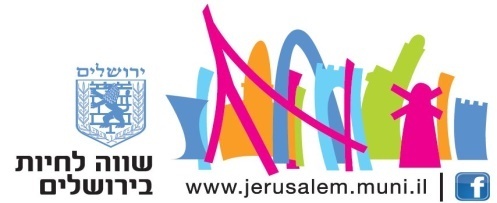 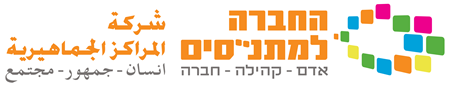 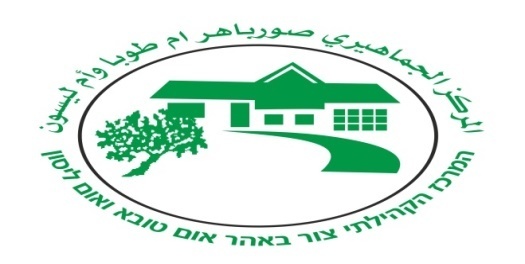 10-6-2021לכבוד אגף חברה –עיריית ירושליםשלום רבהנדון: רשימת המועמדים לבחירות למינהל קהילתי צור באהר    תיאור הפגישה : זוום משעה 8:30-9:30השתתפות : 1-אוסאמה גנאים - חבר ועדה מטעם העירייה וממלא מקום יו"ר הועדה                   2-מחמד עליאן - חבר ועדה מטעם החברה למתנסים                    3-לונא אשתי - נציגת ציבור                    4-הזאר מסרי - ממונה על מנהלים קהלתיים במזרח ירושלים-עיריית ירושליםלועדת הבחירות המקומית הגיעו בקשות ל-13  מועמדים לבחירות לפי הפירוט הבא:1-אזור אום ליסון - מועמדים שמומלצים על ידי הקהילה באזור (אישה וגבר) 
עבור אזור אום ליסון מיועדים 2 מקומות ל-2 נציגים והגישו רק 2 נציגים מהאזור.1-אבראהים אבו סרחאן  : הצוות המקצועי עבר על הגשת המועמדות והטפסים מולאו על פי התקנון ונמצאו תקינים.2- סהילה חסאסנה : הצוות המקצועי עבר על הגשת המועמדות והטפסים מולאו על פי התקנון ונמצאו תקינים.2-אזור אום טובא (3 מועמדים) 2 נשים וגבר שהם מייצגים את שכונת אום טובא 
לאור הצורך שיהיה ייצוג ל2 המגזרים – בהליך הקהילתי נדרש להחליט על אחת מבין 2 המועמדות. באזור אום  טובא מקום ל-2 נציגים מתוכם אישה אחת.1- נור אבו טיר  – הצוות המקצועי עבר על הגשת המועמדות והטפסים מולאו על פי התקנון ונמצאו תקינים.2-שפיקה אבו טיר :  הצוות המקצועי עבר על הגשת המועמדות ונראה והטפסים מולאו על פי התקנון ונמצאו תקינים.3-אסיל אבו טיר : הצוות המקצועי עבר על הגשת המועמדות ונראה כי לפי תעודת הזהות של המועמדת,  אינה תושבת אום טובא, ולפי כך אינה יכולה לייצג את השכונה.3-אזור צור באהר יש (8 מועמדים) מתוכם אישה ו 7 גברים, באזור צור באהר צריך לבחור 5 מועמדים מתוכם אישה אחת.1-רמדאן דבש – הצוות המקצועי עבר על הגשת המועמדות והטפסים מולאו על פי התקנון ונמצאו תקינים.2-פאיז דויאת   – הצוות המקצועי עבר על הגשת המועמדות והטפסים מולאו על פי התקנון ונמצאו תקינים.3-גבר עמירה  – הצוות המקצועי עבר על הגשת המועמדות והטפסים מולאו על פי התקנון ונמצאו תקינים.4-אמאני עואד  – הצוות המקצועי עבר על הגשת המועמדות והטפסים מולאו על פי התקנון ונמצאו תקינים.5-סלאח חמאד (דויאת) – הצוות המקצועי עבר על הגשת המועמדות ,על פי הניתונים שנמצאים בבקשת המועמדות ציין המועמד שהוא עובד עיריית ירושלים ונדרש ממינו להגיש לוודה אישור מנהל אגף משאבי אינוש או אישור היועץ המשפטי של העירייה שאין שום ניגוד אינטרסטים בין תפקידו והמועמדות שלו במינהל הקהילתי (עד מועד התכנסות הוועדה, טרם נתקבלו האישורים הנדרשים)   6-גואד דבש  – הצוות המקצועי עבר על הגשת המועמדות ,על פי בניתונים בנספחי החתימות 40% מהחותמים למועמד הם מאזור אום טובא ואינם תושבי האזור אותו המועמד מעוניין לייצג (צורבאהר).7-בלאל בכיראת  – הצוות המקצועי עבר על הגשת המועמדות והטפסים מולאו על פי התקנון ונמצאו תקינים.8-חאלד נמר  – הצוות המקצועי עבר על הגשת המועמדות והטפסים מולאו על פי התקנון ונמצאו תקינים.בהסתמך על המידע והנתונים שהועברו בהגשות המועמדות ומהסיבה שאין לועדה המקומית יו''ר שהוא משפטן – הועדה המקומית מבקשת לא להכריע בעניין אישור המועמדים ומבקשת להתייעץ עם הועדה המקצועית בעניין.אוסאמה גנאים - ממלא מקום יו"ר הודעה המקומית של הבחירות בצור באהר 